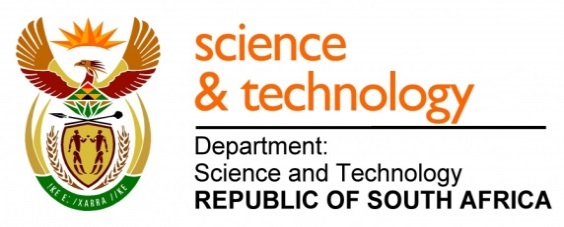 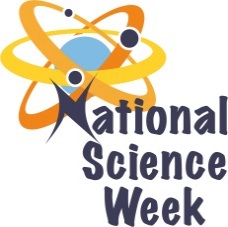 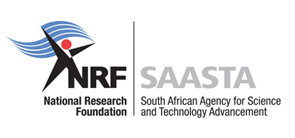 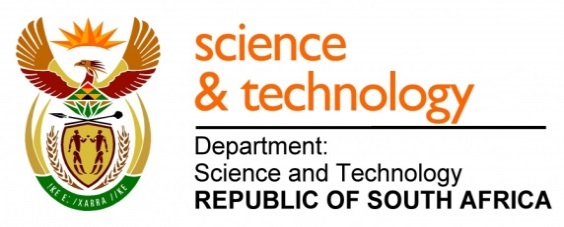 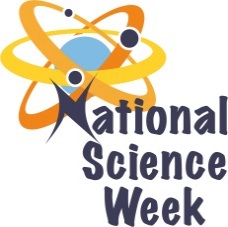 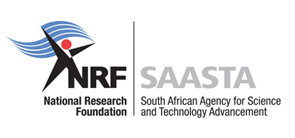 ORGANISATION NAME: 	ORGANISATION NAME: 	ORGANISATION NAME: 	ORGANISATION NAME: 	Science Spaza – Jive Media Africa Science Spaza – Jive Media Africa Science Spaza – Jive Media Africa Science Spaza – Jive Media Africa Science Spaza – Jive Media Africa Science Spaza – Jive Media Africa CONNECT WITH US ONLINECONNECT WITH US ONLINECONNECT WITH US ONLINETwitter: Twitter: > @sciencespaza > @sciencespaza > @sciencespaza > @sciencespaza > @sciencespaza CONNECT WITH US ONLINECONNECT WITH US ONLINECONNECT WITH US ONLINEFacebook:Facebook:Sciencespaza Sciencespaza Sciencespaza Sciencespaza Sciencespaza CONNECT WITH US ONLINECONNECT WITH US ONLINECONNECT WITH US ONLINEWebsite: Website: Sciencespaza.org.zaSciencespaza.org.zaSciencespaza.org.zaSciencespaza.org.zaSciencespaza.org.zaDATE OF ACTIVITYDISTRICT WHERE ACTIVITY BEING HELDVENUE WHERE ACTIVITY IS TAKING PLACEACTIVITIES (Provide a short description of the activity)ACTIVITIES (Provide a short description of the activity)ACTIVITIES (Provide a short description of the activity)TARGET AUDIENCETIMESLOTCONTACT PERSONEMAIL ADDRESSPHONE NUMBERBOOKING REQUIRED(YES OR NO)29 June 2017umgungundlovuZibekuzulu High SchoolHip Hop Science Spaza Hip Hop Science Spaza Hip Hop Science Spaza Learners Sthabile Mazubane +27 (0)81 367 5996No. 5-12 AugNationallyTelevision (Hectic Nine-9, SABC 2, 4pm) Short films about Science and Rocks in Tourism LocationsShort films about young people creating hip hop songs about science and rocks in tourism locationsShort films about Science and Rocks in Tourism LocationsShort films about young people creating hip hop songs about science and rocks in tourism locationsShort films about Science and Rocks in Tourism LocationsShort films about young people creating hip hop songs about science and rocks in tourism locationsYouth4pm – 5pm Sthabile Mazubane +27 (0)81 367 5996N/A5-12 AugNationallyVarious community Radio StationsSongs and interviews with scientists to be played on community radioSongs and interviews with scientists to be played on community radioSongs and interviews with scientists to be played on community radioPublicVariousSthabile Mazubane +27 (0)81 367 5996N/A01 AugNationallyScience Clubs (see www.sciencespaza.org) Activity worksheets and Spaza Space newsletter distributed to science clubs and science centres nationallyActivity worksheets and Spaza Space newsletter distributed to science clubs and science centres nationallyActivity worksheets and Spaza Space newsletter distributed to science clubs and science centres nationallyPublicVariousMarvie Khumalo +27(0) 33 342 9382N/A